Fiche de candidature au stage 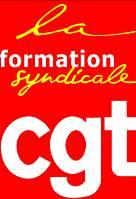 « Organisation des Privés d’Emploi »CNTPEP-CGTDates : Du lundi 22 (9h) au vendredi 26 (12h) Janvier 2024Lieu   : Centre de Formation Benoît FrachonDates : Du lundi 22 (9h) au vendredi 26 (12h) Janvier 2024Lieu   : Centre de Formation Benoît FrachonDates : Du lundi 22 (9h) au vendredi 26 (12h) Janvier 2024Lieu   : Centre de Formation Benoît FrachonDates : Du lundi 22 (9h) au vendredi 26 (12h) Janvier 2024Lieu   : Centre de Formation Benoît FrachonDates : Du lundi 22 (9h) au vendredi 26 (12h) Janvier 2024Lieu   : Centre de Formation Benoît FrachonDates : Du lundi 22 (9h) au vendredi 26 (12h) Janvier 2024Lieu   : Centre de Formation Benoît FrachonDates : Du lundi 22 (9h) au vendredi 26 (12h) Janvier 2024Lieu   : Centre de Formation Benoît FrachonDates : Du lundi 22 (9h) au vendredi 26 (12h) Janvier 2024Lieu   : Centre de Formation Benoît FrachonDates : Du lundi 22 (9h) au vendredi 26 (12h) Janvier 2024Lieu   : Centre de Formation Benoît FrachonFiche à retourner maximum 2 semaines avant le stagePar mail à chomeurs@cgt.frou par courrier àCNTPEP-CGT263, rue de Paris 93516 Montreuil CedexTél : 01-55-82-82-20Fiche à retourner maximum 2 semaines avant le stagePar mail à chomeurs@cgt.frou par courrier àCNTPEP-CGT263, rue de Paris 93516 Montreuil CedexTél : 01-55-82-82-20Fiche à retourner maximum 2 semaines avant le stagePar mail à chomeurs@cgt.frou par courrier àCNTPEP-CGT263, rue de Paris 93516 Montreuil CedexTél : 01-55-82-82-20Fiche à retourner maximum 2 semaines avant le stagePar mail à chomeurs@cgt.frou par courrier àCNTPEP-CGT263, rue de Paris 93516 Montreuil CedexTél : 01-55-82-82-20Fiche à retourner maximum 2 semaines avant le stagePar mail à chomeurs@cgt.frou par courrier àCNTPEP-CGT263, rue de Paris 93516 Montreuil CedexTél : 01-55-82-82-20Fiche à retourner maximum 2 semaines avant le stagePar mail à chomeurs@cgt.frou par courrier àCNTPEP-CGT263, rue de Paris 93516 Montreuil CedexTél : 01-55-82-82-20Fiche à retourner maximum 2 semaines avant le stagePar mail à chomeurs@cgt.frou par courrier àCNTPEP-CGT263, rue de Paris 93516 Montreuil CedexTél : 01-55-82-82-20Fiche à retourner maximum 2 semaines avant le stagePar mail à chomeurs@cgt.frou par courrier àCNTPEP-CGT263, rue de Paris 93516 Montreuil CedexTél : 01-55-82-82-20Fiche à retourner maximum 2 semaines avant le stagePar mail à chomeurs@cgt.frou par courrier àCNTPEP-CGT263, rue de Paris 93516 Montreuil CedexTél : 01-55-82-82-20NomNomNomPrénomPrénomPrénomSexeDate de naissanceDate de naissanceAdresse :                                                                                  Ville : Comité TPEP : Union Locale : Adresse :                                                                                  Ville : Comité TPEP : Union Locale : Adresse :                                                                                  Ville : Comité TPEP : Union Locale : Adresse :                                                                                  Ville : Comité TPEP : Union Locale : Adresse :                                                                                  Ville : Comité TPEP : Union Locale : Adresse :                                                                                  Ville : Comité TPEP : Union Locale : Adresse :                                                                                  Ville : Comité TPEP : Union Locale : Adresse :                                                                                  Ville : Comité TPEP : Union Locale : Adresse :                                                                                  Ville : Comité TPEP : Union Locale : TéléphoneTéléphoneTéléphoneTéléphoneAdresse mailAdresse mailAdresse mailAdresse mailAdresse mailFormation syndicale générale de niveau 1 (FSG1)Formation syndicale générale de niveau 1 (FSG1)Formation syndicale générale de niveau 1 (FSG1)Formation syndicale générale de niveau 1 (FSG1)Formation syndicale générale de niveau 1 (FSG1)Année : Année : Année : Année : Formation d’Accueil Nouveau Syndiqué (FANS)Formation d’Accueil Nouveau Syndiqué (FANS)Formation d’Accueil Nouveau Syndiqué (FANS)Formation d’Accueil Nouveau Syndiqué (FANS)Formation d’Accueil Nouveau Syndiqué (FANS)Année : Année : Année : Année : Mon Comité TPEPMon Comité TPEPMon Comité TPEPLe CNTPEPLe CNTPEPLe CNTPEPLe CNTPEPMa candidature est validée par :Ma candidature est validée par :Mon Comité TPEPMon Comité TPEPMon Comité TPEPLe CNTPEPLe CNTPEPLe CNTPEPLe CNTPEPMa candidature est validée par :Ma candidature est validée par :Si vous avez des allergies, un régime alimentaire particulier ou tout autre élément que nous devons savoir, notez-le ici :Si vous avez des allergies, un régime alimentaire particulier ou tout autre élément que nous devons savoir, notez-le ici :Si vous avez des allergies, un régime alimentaire particulier ou tout autre élément que nous devons savoir, notez-le ici :Si vous avez des allergies, un régime alimentaire particulier ou tout autre élément que nous devons savoir, notez-le ici :Si vous avez des allergies, un régime alimentaire particulier ou tout autre élément que nous devons savoir, notez-le ici :Si vous avez des allergies, un régime alimentaire particulier ou tout autre élément que nous devons savoir, notez-le ici :Si vous avez des allergies, un régime alimentaire particulier ou tout autre élément que nous devons savoir, notez-le ici :Si vous avez des allergies, un régime alimentaire particulier ou tout autre élément que nous devons savoir, notez-le ici :Si vous avez des allergies, un régime alimentaire particulier ou tout autre élément que nous devons savoir, notez-le ici :